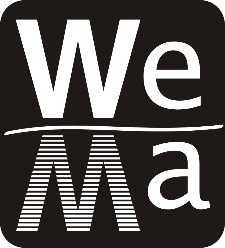 WoodEMAJune 14th 2023M I N U T E Sof the Election General Assembly of WoodEMA which is going to be held during the international scientific conference WoodEMA 2023 in Prague, Czech Republic, on June 14th 2023 at 1700AgendaAssembly setupMandate reports: 	PresidentSecretaryNotes of release to President, Executive Board, Supervisory Board and SecretaryConfirmation of new PresidentElection of new SecretaryElection of new Supervisory BoardElection of new Executive BoardElection of new Candidate for PresidentWoodEMA, i.a. Financial plan for year 2024WoodEMA, i.a. promotion materialWoodEMA, i.a. Annual AwardRoy Damary Scholarship for younger researchersHosts for conferences and General Assemblies for years 2024 and onNew members applicationsOther issuesPresent: 24 existing membersAD 1.A quorum was established according to Statute Paragraph 18 (24 of 61 existing members). General Secretary Denis Jelačić is leading the assembly and taking Minutes, President Dudik and Candidate for President Jošt are members of presidency. The Agenda is accepted unanimously.AD 2.The President report, the General Secretary report and Supervisory Board report are accepted unanimously.AD 3.Notes of Release for President, Candidate for President, Executive Board, Supervisory Board and General Secretary are accepted unanimously with the date of December 31st 2023.AD 4.According to WoodEMA Statutes, Candidate for President Matej Jošt, automatically becomes President starting a 2-year mandate on January 1st 2024. This action was  confirmed unanimously with one vote abstained.AD 5.After the nomination period, there was only one nomination for General Secretary. Association Secretary Denis Jelačić was elected unanimously, with one vote abstained. Denis Jelačić will retain the position of Secretary, as mandated,  starting January 1st 2024.AD 6.After the established nomination period, 3 persons were nominated to be a member of the Supervisory Board. After the open voting Živka Meloska, Branko Glavonjić and Richard Vlosky were elected to be the Supervisory Board members, starting January 1st 2024. The President will be chosen among them afterwards.AD 7.Elections by secret voting for new Executive Board members were conducted. Each WoodEMA member had the right to vote for 4 candidates from the members list. Previously elected members in other bodies (President, General Secretary and members of Supervisory Board) were excluded from the voting list. New members of Executive Board, in addition to the new President, are: Andreja Pirc Barčić, Slavica Petrović, Jan Parobek and Petra Palatova.AD 8.The new Executive Board suggested the new Candidate for President, Slavica Petrović, who was confirmed unanimously.AD 9.The Financial Plan for the year 2024 was accepted and confirmed unanimously.AD 10.The new visual identity and promotion material (booklet, flyer, poster and roll-up poster) were presented to the General Assembly and distributed among present members. WoodEMA web page should be altered accordingly. All the younger researcher who actively participated in a process received the Thank you note.AD 11.This year, Executive Board of WoodEMA awarded Hubert Paluš with Individual WoodEMA Annual Award. Executive Board also awarded Institution WoodEMA Annual Award to Institute for Production Management, Faculty of Forestry and Wood Technology, University of Zagreb.AD 12.This year, after application process, Executive Board of WoodEMA decided to grant the Roy Damary Scholarship for younger researchers to Michal Dzian.AD 13.The host for the next WoodEMA conferences are confirmed unanimously as follows: for the year 2024 the host will be Sofia, Bulgaria (the date and venue will be decided afterwords), for the year 2023 the host will be Skopje, North Macedonia (the date and venue will be decided afterwords), and for the year 2025 host will be Zvolen, Slovakia.AD 14.General Assembly unanimously confirmed 3 new member and gave her the full right to vote and participate.AD 15.No other issues.NoticeAs is the case at each annual General Assembly, a plaque of appreciation was presented to the main organizer. Since this year WoodEMA conference was organized in partnership with Czech Agriculture University, the Thank You plaque was presented Roman Dudik, as the President of the Organizing Committee and all of his team.Also, as usual, the Thank You plaque was presented to our members in appreciation for 10 years of loyal membership.General Assembly lasted for 75 minutes.WoodEMA General SecretaryDenis Jelačić